               	                                         KRAJSKÝ KUŽELKÁŘSKÝ SVAZ ZLÍN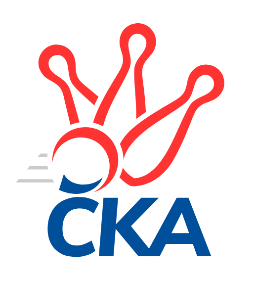 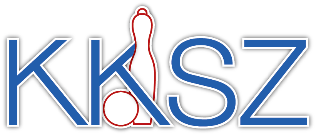                                                                                                Zlín   2.2.2020ZPRAVODAJ ZLÍNSKÉ KRAJSKÉ SOUTĚŽE2019-202013. koloTJ Slavia Kroměříž B	- TJ Spartak Hluk B	0:6	1573:1671	3.0:5.0	31.1.TJ Chropyně 	- KK Kroměříž B	6:0	1702:1489	8.0:0.0	31.1.KK Kroměříž C	- TJ Sokol Machová C	3:3	1428:1432	5.5:2.5	1.2.SC Bylnice  B	- TJ Bojkovice Krons C	4:2	1614:1570	5.0:3.0	1.2.TJ Spartak Hluk A	- VKK Vsetín D		dohrávka		20.2.Tabulka družstev:	1.	TJ Chropyně	12	11	1	0	59.5 : 12.5 	69.5 : 26.5 	 1641	23	2.	TJ Slavia Kroměříž B	12	8	0	4	41.5 : 30.5 	50.0 : 46.0 	 1578	16	3.	TJ Bojkovice Krons C	12	7	0	5	46.5 : 25.5 	53.0 : 43.0 	 1582	14	4.	TJ Spartak Hluk B	12	6	2	4	45.0 : 27.0 	60.0 : 36.0 	 1544	14	5.	SC Bylnice  B	12	6	0	6	32.0 : 40.0 	42.5 : 53.5 	 1478	12	6.	VKK Vsetín D	10	5	1	4	31.0 : 29.0 	46.5 : 33.5 	 1591	11	7.	TJ Sokol Machová C	12	4	2	6	33.0 : 39.0 	45.5 : 50.5 	 1552	10	8.	KK Kroměříž B	12	5	0	7	33.0 : 39.0 	43.5 : 52.5 	 1534	10	9.	KC Zlín D	11	4	1	6	30.5 : 35.5 	36.5 : 51.5 	 1498	9	10.	TJ Spartak Hluk A	11	2	1	8	18.0 : 48.0 	33.5 : 54.5 	 1541	5	11.	KK Kroměříž C	12	1	2	9	14.0 : 58.0 	31.5 : 64.5 	 1509	4Program dalšího kola:14. kolo7.2.2020	pá	16:30	TJ Chropyně  - KK Kroměříž C	7.2.2020	pá	16:30	VKK Vsetín D - KK Kroměříž B	8.2.2020	so	9:00	TJ Spartak Hluk B - KC Zlín D				-- volný los -- - TJ Spartak Hluk A	8.2.2020	so	14:00	TJ Sokol Machová C - SC Bylnice  B	8.2.2020	so	16:00	TJ Bojkovice Krons C - TJ Slavia Kroměříž B		 TJ Slavia Kroměříž B	1573	0:6	1671	TJ Spartak Hluk B	Jan Trlica	 	 198 	 187 		385 	 1:1 	 411 	 	191 	 220		Lenka Farkašovská	Petr Dlouhý	 	 215 	 180 		395 	 1:1 	 410 	 	203 	 207		Jiří Pospíšil	Michal Růžička	 	 223 	 175 		398 	 1:1 	 418 	 	207 	 211		Ludvík Jurásek	Milan Skopal	 	 214 	 181 		395 	 0:2 	 432 	 	218 	 214		Zdeněk Kočířrozhodčí: Miloš Rada	 TJ Chropyně 	1702	6:0	1489	KK Kroměříž B	Lenka Krejčířová	 	 232 	 210 		442 	 2:0 	 350 	 	156 	 194		František Nedopil	Jaroslav Krejčíř	 	 194 	 223 		417 	 2:0 	 364 	 	183 	 181		Martin Novotný	Milan Podaný	 	 180 	 221 		401 	 2:0 	 378 	 	165 	 213		Pavel Vyskočil	Richard Mikeš	 	 221 	 221 		442 	 2:0 	 397 	 	193 	 204		Stanislav Poledňákrozhodčí: ved	 KK Kroměříž C	1428	3:3	1432	TJ Sokol Machová C	Kateřina Spurná	 	 166 	 133 		299 	 0:2 	 390 	 	216 	 174		Adam Grebeníček	Oldřich Křen	 	 181 	 190 		371 	 2:0 	 317 	 	166 	 151		Roman Škrabal	Jan Bambuch	 	 198 	 194 		392 	 1.5:0.5 	 380 	 	198 	 182		Josef Benek	Radmila Spurná	 	 181 	 185 		366 	 2:0 	 345 	 	179 	 166		Miroslav Ševečekrozhodčí: František Nedopil	 SC Bylnice  B	1614	4:2	1570	TJ Bojkovice Krons C	Michal Pecl	 	 196 	 182 		378 	 1:1 	 345 	 	156 	 189		Miroslav Šopík	Antonín Strnad	 	 182 	 206 		388 	 1:1 	 410 	 	217 	 193		Dominik Slavíček	Ladislav Strnad	 	 198 	 229 		427 	 2:0 	 384 	 	197 	 187		Zdeněk Rybnikář	Ondřej Novák	 	 217 	 204 		421 	 1:1 	 431 	 	213 	 218		David Hankerozhodčí: vedoucí družstevPořadí jednotlivců:	jméno hráče	družstvo	celkem	plné	dorážka	chyby	poměr kuž.	Maximum	1.	Adam Grebeníček 	TJ Sokol Machová C	424.35	292.5	131.9	8.8	4/5	(508)	2.	Eva Hajdová 	VKK Vsetín D	423.75	292.5	131.2	7.1	4/5	(455)	3.	Milan Skopal 	TJ Slavia Kroměříž B	422.80	290.4	132.4	6.0	5/6	(452)	4.	Milan Podaný 	TJ Chropyně 	419.37	284.9	134.5	5.2	5/5	(449)	5.	Ondřej Kelíšek 	TJ Spartak Hluk A	419.25	291.5	127.8	4.8	6/6	(458)	6.	Lenka Krejčířová 	TJ Chropyně 	418.27	287.5	130.8	8.2	5/5	(442)	7.	David Hanke 	TJ Bojkovice Krons C	417.25	294.5	122.8	8.0	6/6	(488)	8.	Richard Mikeš 	TJ Chropyně 	414.50	285.4	129.1	7.8	4/5	(442)	9.	Dita Stratilová 	VKK Vsetín D	410.80	285.4	125.4	5.2	5/5	(471)	10.	Ladislav Strnad 	SC Bylnice  B	408.81	289.3	119.5	7.9	6/6	(451)	11.	Ludvík Jurásek 	TJ Spartak Hluk B	403.81	278.8	125.0	5.5	6/6	(430)	12.	Miroslav Macega 	TJ Slavia Kroměříž B	403.55	283.9	119.7	7.2	5/6	(459)	13.	Michal Kuchařík 	TJ Chropyně 	401.63	279.0	122.6	8.3	4/5	(416)	14.	Josef Vaculík 	KK Kroměříž B	400.97	275.1	125.9	10.4	5/7	(423)	15.	Roman Machálek 	TJ Slavia Kroměříž B	400.70	281.7	119.0	8.8	5/6	(431)	16.	Oldřich Křen 	KK Kroměříž C	400.02	279.6	120.4	10.7	6/6	(429)	17.	Zdeněk Kočíř 	TJ Spartak Hluk B	399.54	273.4	126.2	7.5	6/6	(432)	18.	Dominik Slavíček 	TJ Bojkovice Krons C	399.33	286.9	112.5	12.2	4/6	(431)	19.	Josef Benek 	TJ Sokol Machová C	398.03	279.0	119.0	10.2	5/5	(424)	20.	Petr Foltýn 	VKK Vsetín D	397.72	286.9	110.8	10.4	5/5	(449)	21.	Jaroslav Krejčíř 	TJ Chropyně 	396.13	273.9	122.2	9.9	4/5	(418)	22.	Miroslav Nožička 	TJ Spartak Hluk A	395.67	279.8	115.9	10.5	6/6	(430)	23.	Miroslav Ševeček 	TJ Sokol Machová C	394.21	279.6	114.6	9.4	4/5	(442)	24.	Eva Kyseláková 	TJ Spartak Hluk B	393.19	275.7	117.5	9.6	4/6	(439)	25.	Pavel Polišenský 	TJ Slavia Kroměříž B	391.25	271.4	119.9	7.1	4/6	(437)	26.	Věra Skoumalová 	KC Zlín D	390.00	272.2	117.8	8.2	5/6	(427)	27.	Stanislav Poledňák 	KK Kroměříž B	389.53	282.6	106.9	10.0	6/7	(430)	28.	Jiří Pospíšil 	TJ Spartak Hluk B	389.27	283.6	105.6	10.7	5/6	(411)	29.	Tomáš Indra 	TJ Spartak Hluk A	382.87	271.2	111.6	10.4	6/6	(407)	30.	Ondřej Novák 	SC Bylnice  B	381.37	269.3	112.1	10.1	5/6	(421)	31.	Zdeněk Rybnikář 	TJ Bojkovice Krons C	381.00	270.6	110.4	11.8	5/6	(401)	32.	Pavel Vyskočil 	KK Kroměříž B	381.00	272.9	108.1	10.9	6/7	(417)	33.	Martin Novotný 	KK Kroměříž B	378.90	281.3	97.6	13.0	7/7	(408)	34.	Jan Bambuch 	KK Kroměříž C	378.55	269.8	108.7	11.8	6/6	(407)	35.	Radmila Spurná 	KK Kroměříž C	377.81	274.0	103.8	15.1	6/6	(400)	36.	Vladimír Čech 	KC Zlín D	376.97	267.6	109.3	8.9	5/6	(429)	37.	Miroslav Šopík 	TJ Bojkovice Krons C	366.88	267.0	99.9	13.6	4/6	(406)	38.	Karel Skoumal 	KC Zlín D	366.40	262.4	104.0	8.9	4/6	(407)	39.	František Nedopil 	KK Kroměříž B	366.10	261.2	105.0	14.1	5/7	(404)	40.	Jan Trlica 	TJ Slavia Kroměříž B	365.50	260.4	105.1	12.1	4/6	(406)	41.	Michal Pecl 	SC Bylnice  B	361.13	262.6	98.5	14.7	6/6	(415)	42.	Kateřina Spurná 	KK Kroměříž C	352.29	266.0	86.3	14.0	6/6	(401)	43.	Karel Večeřa 	KC Zlín D	349.50	253.6	95.9	14.3	4/6	(406)	44.	Roman Prachař 	TJ Spartak Hluk A	341.00	251.0	90.0	15.2	5/6	(356)	45.	Vladimíra Strnková 	SC Bylnice  B	330.83	240.3	90.5	13.5	6/6	(375)	46.	Jiří Hanák 	TJ Sokol Machová C	321.80	234.8	87.0	20.2	5/5	(386)		Jan Lahuta 	TJ Bojkovice Krons C	432.10	289.5	142.6	5.7	2/6	(465)		Jakub Lahuta 	TJ Bojkovice Krons C	419.13	287.9	131.2	7.2	3/6	(475)		Margita Fryštacká 	TJ Sokol Machová C	408.58	280.6	128.0	7.3	3/5	(419)		Petr Dlouhý 	TJ Slavia Kroměříž B	405.20	287.6	117.6	8.8	1/6	(429)		Jan Lahuta 	TJ Bojkovice Krons C	399.33	272.0	127.3	8.0	3/6	(480)		Lenka Farkašovská 	TJ Spartak Hluk B	395.83	278.8	117.0	10.0	2/6	(411)		Luděk Novák 	SC Bylnice  B	394.50	271.0	123.5	9.0	1/6	(399)		Lucie Hanzelová 	VKK Vsetín D	388.87	283.1	105.8	11.1	3/5	(447)		Marie Hnilicová 	KC Zlín D	388.00	274.5	113.5	11.5	2/6	(410)		Michal Růžička 	TJ Slavia Kroměříž B	385.67	270.6	115.1	7.8	3/6	(427)		Jan Křižka 	TJ Bojkovice Krons C	379.50	273.5	106.0	12.8	2/6	(412)		Evžen Štětkař 	KC Zlín D	374.00	277.0	97.0	13.0	1/6	(374)		Matěj Čunek 	KC Zlín D	370.75	273.8	97.0	12.0	2/6	(387)		Hana Polišenská 	KC Zlín D	370.17	259.3	110.8	10.5	3/6	(395)		Radek Hajda 	VKK Vsetín D	368.67	260.7	108.0	10.9	3/5	(389)		Adéla Foltýnová 	VKK Vsetín D	361.00	258.5	102.5	15.5	2/5	(381)		Oldřich Žák 	TJ Sokol Machová C	357.50	265.5	92.0	19.0	2/5	(393)		Kateřina Ondrouchová 	TJ Slavia Kroměříž B	356.00	258.0	98.0	13.0	1/6	(356)		Antonín Strnad 	SC Bylnice  B	353.20	264.0	89.2	17.7	3/6	(388)		Anna Nožičková 	TJ Spartak Hluk A	348.00	258.5	89.5	15.0	1/6	(358)		Roman Škrabal 	TJ Sokol Machová C	344.67	254.0	90.7	13.7	3/5	(367)		Tomáš Galuška 	TJ Spartak Hluk A	341.50	261.1	80.4	19.4	2/6	(368)		Rudolf Kadlečík 	KC Zlín D	338.00	246.0	92.0	18.0	1/6	(338)		Věra Čechová 	TJ Spartak Hluk B	329.00	250.7	78.3	17.7	3/6	(356)		Tereza Hanáčková 	KC Zlín D	299.00	229.0	70.0	21.0	1/6	(299)		Romana Kočířová 	TJ Spartak Hluk B	231.00	189.0	42.0	36.0	1/6	(231)Sportovně technické informace:Starty náhradníků:registrační číslo	jméno a příjmení 	datum startu 	družstvo	číslo startu
Hráči dopsaní na soupisku:registrační číslo	jméno a příjmení 	datum startu 	družstvo	26119	Petr Dlouhý	31.01.2020	TJ Slavia Kroměříž B	Zpracoval: Radim Abrahám      e-mail: stk.kks-zlin@seznam.cz    mobil: 725 505 640        http://www.kksz-kuzelky.czAktuální výsledky najdete na webových stránkách: http://www.kuzelky.com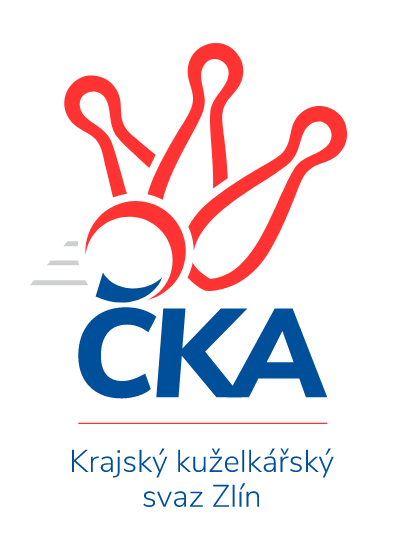 Nejlepší šestka kola - absolutněNejlepší šestka kola - absolutněNejlepší šestka kola - absolutněNejlepší šestka kola - absolutněNejlepší šestka kola - dle průměru kuželenNejlepší šestka kola - dle průměru kuželenNejlepší šestka kola - dle průměru kuželenNejlepší šestka kola - dle průměru kuželenNejlepší šestka kola - dle průměru kuželenPočetJménoNázev týmuVýkonPočetJménoNázev týmuPrůměr (%)Výkon2xRichard MikešChropyně 4424xLenka KrejčířováChropyně 111.954425xLenka KrejčířováChropyně 4423xRichard MikešChropyně 111.954421xZdeněk KočířHluk B4325xEva HajdováVsetín D110.934194xDavid HankeBojkovice C4313xDavid HankeBojkovice C108.664315xLadislav StrnadBylnice B4275xLadislav StrnadBylnice B107.654273xOndřej NovákBylnice B4212xZdeněk KočířHluk B106.53432